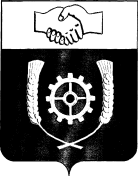      РОССИЙСКАЯ ФЕДЕРАЦИЯ                                АДМИНИСТРАЦИЯ  КЛЯВЛИНСКОГО РАЙОНА        Самарской области      РАСПОРЯЖЕНИЕ   23 .03.2022 г. № 43      Об утверждении Плана  мероприятий,   проводимых   на территории муниципального района Клявлинский  в связи с празднованием90-й годовщины образования гражданской обороны в 2022 годуВ  рамках празднования 90-й годовщины образования гражданской обороны, в соответствии с Планом мероприятий,  проводимых на территории Самарской области в связи с празднованием 90-й годовщины образования гражданской обороны в 2022 году, утвержденным первым вице-губернатором – председателем Правительства Самарской области  В.В. Кудряшовым:1. Утвердить прилагаемый  План мероприятий,   проводимых   на территории муниципального района Клявлинский  в связи с празднованием 90-й годовщины образования гражданской обороны в 2022 году.2. Рекомендовать руководителям организаций, предприятий и учебных заведений, независимо от формы собственности:   2.1. организовать участие в проводимых мероприятиях;2.2. ежеквартально до 30 числа последнего отчетного месяца направлять отчетные материалы (в том числе фото- и видеоматериалы) в отдел ГО и ЧС администрации муниципального района Клявлинский. 2.3. В ходе проведения мероприятий  практиковать все формы и методы организаторской, методической и информационной работы с населением, активно привлекая для этого средства массовой информации.4. Разместить настоящее распоряжение на официальном сайте Администрации муниципального района Клявлинский в информационно-телекоммуникационной сети «Интернет».5. Настоящее  распоряжение вступает в силу с момента его подписания.6. Контроль за исполнением настоящего распоряжения  возложить на заместителя Главы района по строительству и жилищно - коммунальному  хозяйству  Телегина А.В.И.И.ФедотоваУтвержденраспоряжением администрациимуниципального района Клявлинский                                                      от  23.03.2022г. №  43  ПЛАН мероприятий,   проводимых   на территории муниципального района Клявлинский  в связи с празднованием 90-й годовщины образования гражданской обороны в 2022 годуПримечание: мероприятия проводить с соблюдением требований по недопущению распространения коронавирусной инфекции COVID-2019.Глава  муниципального района Клявлинский                                      И.Н. Соловьев № п/пНаименование мероприятийСрок проведенияОтветственные исполнителиРазработка планов мероприятий,   проводимых     в связи с празднованием 90-й годовщины образования гражданской обороны30.03.2022отдел   ГО и ЧС Администрации муниципального района КлявлинскийГлавы сельских поселений (по согласованию)руководители организаций, учреждений2.Участие в 3-ей Всероссийской электронной олимпиаде по «БЖД», приуроченной к 90-летию со дня образования гражданской оборонымартКлявлинский отдел образования Северо-Восточного управления Минообразования и науки (по согласованию)3.Подготовка и установка баннеров по тематике гражданской обороны до 1 сентябряГлавы сельских поселений (по согласованию)отдел   ГО и ЧС Администрации муниципального района Клявлинский4.Организация  и проведение в образовательных учреждениях открытого урока по предмету «Основы безопасности жизнедеятельности»30 апреля, 1 сентября, 4 октябряКлявлинский отдел образования Северо-Восточного управления Минообразования и науки (по согласованию)отдел   ГО и ЧС Администрации муниципального района Клявлинский5.Участие в проведении региональных соревнований учащихся «Школа безопасности»июньКлявлинский отдел образования Северо-Восточного управления Минообразования и науки (по согласованию)отдел   ГО и ЧС Администрации муниципального района Клявлинский6.Проведение месячника гражданской обороныоктябрьотдел   ГО и ЧС Администрации муниципального района КлявлинскийГлавы сельских поселений (по согласованию)руководители организаций, учреждений7.Участие в штабной тренировке по гражданской оборонеоктябрьотдел   ГО и ЧС Администрации муниципального района КлявлинскийГлавы сельских поселений (по согласованию)руководители организаций, учреждений8. Участие в проведении комплексных проверок готовностирегиональных и муниципальных (местных) систем оповещения, с включением оконечных средств оповещения, замещением	сигналов	телеканалов(радиоканалов) вещателей и доведением проверочных сигналов и информации до населения5 октябряотдел   ГО и ЧС Администрации муниципального района КлявлинскийГлавы сельских поселений (по согласованию)руководители организаций, учреждений9.Размещение в средствах массовой информации,социальных сетях и на официальных сайтах информационных материалов посвященных 90- летию образования гражданской обороныв течение годаотдел   ГО и ЧС Администрации муниципального района КлявлинскийЕДДС муниципального района КлявлинскийГлавы сельских поселений (по согласованию)руководители организаций, учреждений10.Пропаганда знаний в области гражданскойобороны среди населения с использованием средств массовой информации, интернет- ресурсовв течение годаотдел   ГО и ЧС Администрации муниципального района КлявлинскийЕДДС муниципального района КлявлинскийГлавы сельских поселений (по согласованию)руководители организаций, учреждений11.Организация проведения спортивных соревнований (спартакиады, турниры, состязания) по различным видам спорта, приуроченных  к 90-летию гражданской обороны.в течение годаКлявлинский отдел образования Северо-Восточного управления Минообразования и науки (по согласованию)МАУ «Межпоселенческий центр культуры молодежной политики и спорта» муниципального района Клявлинский12.Организация поздравления ветеранов МЧС России с Днем гражданской обороны Российской Федерацииоктябрьотдел   ГО и ЧС Администрации муниципального района КлявлинскийГлавы сельских поселений (по согласованию)13.Организация совершенствования учебно-методической базы по тематике гражданской обороны, в том числе обновление уголков гражданской обороны, изготовление стендов, плакатов и памяток для населения по тематике гражданской обороны и защиты населенияв течение годаотдел   ГО и ЧС Администрации муниципального района КлявлинскийГлавы сельских поселений (по согласованию)руководители организаций, учреждений14.Организация распространения среди населения памяток по гражданской обороне и доведение до населения основных способов защиты и порядка действий при получении сигнала «Внимание всем!»в течение годаотдел   ГО и ЧС Администрации муниципального района КлявлинскийГлавы сельских поселений (по согласованию)руководители организаций, учреждений15.Проведение в учебно-консультационных пунктах органов местного самоуправления занятий с неработающим населением, в том числе лекций, вечеров вопросов и ответов, консультаций, показов учебных фильмов по тематике гражданской обороныв течение годаотдел   ГО и ЧС Администрации муниципального района КлявлинскийГлавы сельских поселений (по согласованию)